(Lantmäteriets anläggningskarta AKT KA Dnr 1999/1574, 1481K-2001/55)Hultet43 Streteredsvägen	124 m kb44 Nordgårdsvägen	220 m kb (samt 220 m gb)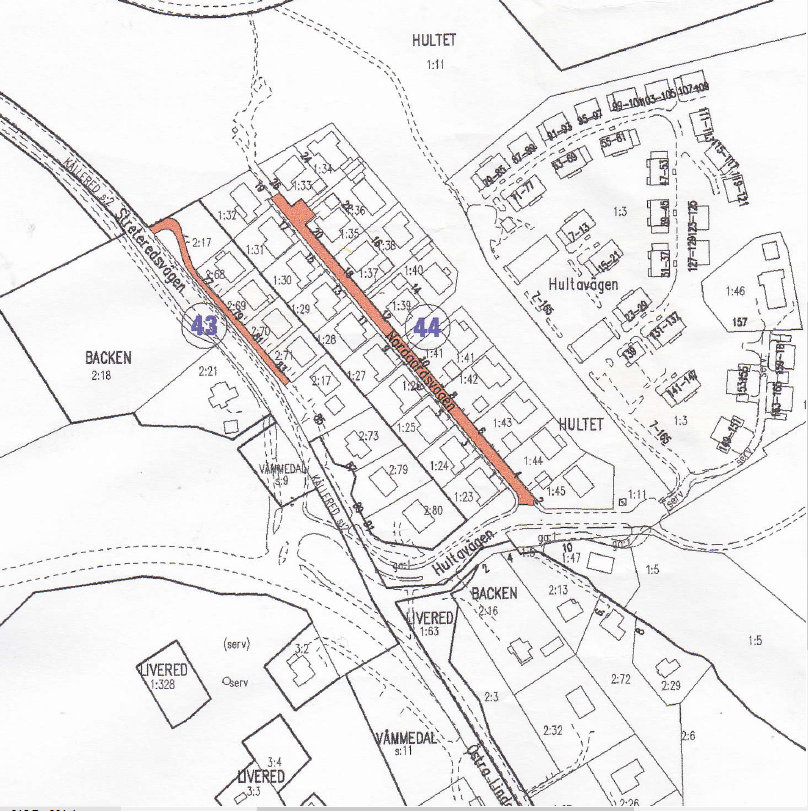 